Lesson 12: Represent Division of Unit Fractions by Whole NumbersLet’s make sense of diagrams that represent division of a unit fraction by a whole number.Warm-up: Estimation Exploration: How Much is Shaded?How much is shaded?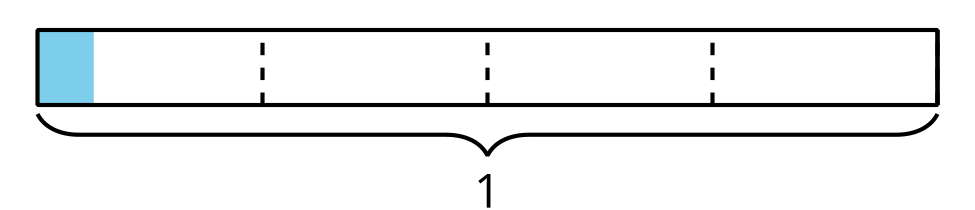 Record an estimate that is:12.1: Diagrams, Equations, SituationsPriya and Mai used the diagrams below to find the value of .Priya’s diagram: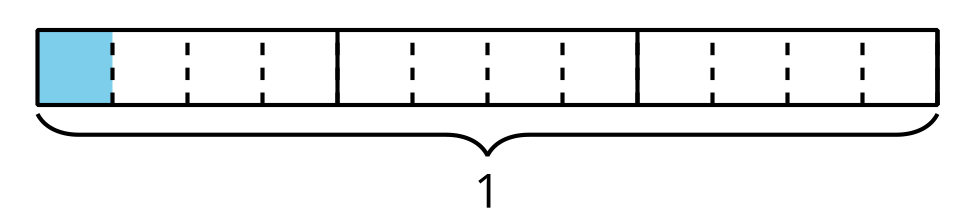 Mai’s diagram: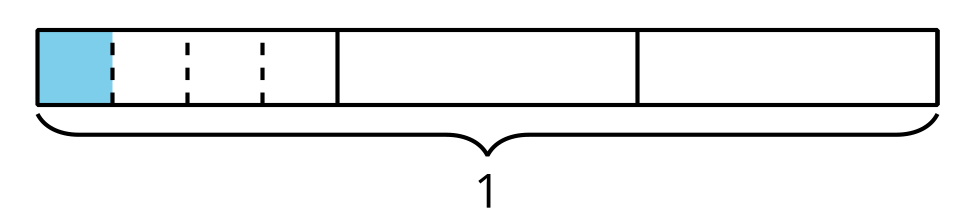 What is the same about the diagrams?What is different?Find the value that makes the equation true.Han drew this diagram to represent . Explain how the diagramshows .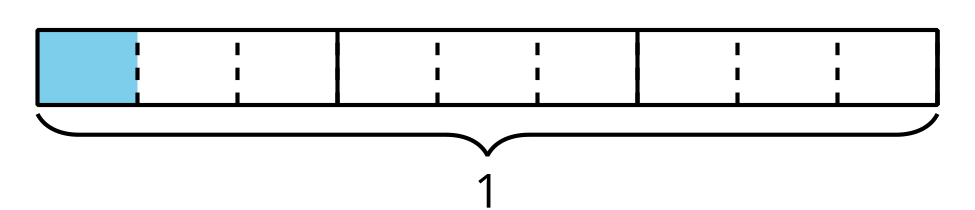 Find the value that makes the equation true. Explain or show your reasoning.12.2: Priya’s WorkFind the value of . Explain or show your reasoning.This is Priya’s work for finding the value of :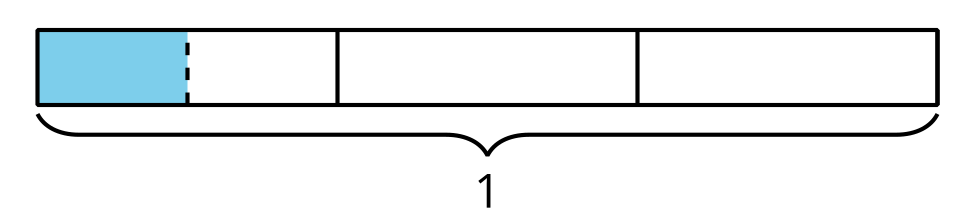  because I divided  into 2 equal parts and  of  is shaded in.What questions do you have for Priya?Priya’s equation is incorrect. How can Priya revise her explanation?12.3: Look for PatternsFind the value that makes each equation true. Use a diagram if it is helpful.What patterns do you notice?How would you find the value of  divided by any whole number? Explain or show your reasoning.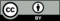 © CC BY 2021 Illustrative Mathematics®too lowabout righttoo high